https://intermedius-health.com/therapy/gastroenterologiya/podjeludochnaua_jelezaТайтл Лечение поджелудочной железы в Германии: стоимость лечения панкреатитаДискрипшен Оформить заявку на лечение поджелудочной железы в Германии можно на нашем сайте. Доступные цены, квалифицированные специалисты, обращайтесь по телефону +49 176 405 26 777.Н1 Лечение поджелудочной железы в ГерманииТолько комплексный поход, состоящий из диагностики, терапии и последующей реабилитации обеспечивает ликвидацию первопричины болезней поджелудочной железы. Именно такому принципу следуют немецкие врачи, постоянно открывая новые методы и способы купирования патологических состояний этого важного органа. Лечение поджелудочной железы в Германии проводится специалистами различных сфер медицины. Помимо гастроэнтерологов в процесс терапии могут быть подключены хирурги, терапевты, диетологи, эндоскописты и радиологи. Практика мультидисциплинарных консультаций позволяет разрабатывать и осуществлять индивидуальные схемы. По ним ведется лечение панкреатита в Германии с учетом возраста, текущего состоянии и анамнеза пациента.Н2 Диагностика поджелудочной железы в ГерманииНаучно-техническая база германской медицины открывает возможность применить большой список информативных исследований, которые не всегда доступны пациентам в РФ. Так для комплексной диагностики болезней поджелудочной железы немецкие врачи применяют:УЗИ экспертного уровня;рентгенографию;МРТ;РКТПЭТ;разнообразные эндоскопические исследования, включая и ретроградную панкреатохоланографию.При подозрениях на развитие в клетках органа онкологических процессов применяются методики биопсийного забора тканей с контролем РКТ и ультразвука.Н2 Лечение панкреатита в Германии. Особенности Помимо медикаментозной терапии проверенными и максимально безопасными препаратами в неосложненных случаях болезней поджелудочной, применяются и хирургические методики купирования патологических процессов. Их важной особенностью является малая инвазивность за счет эндоскопического доступа к телу железы. Это позволяет сократить реабилитационный период, избежать длительного заживления раневых поверхностей за счет их малых площадей, сократить риски осложнений и постоперационных воспалительных процессов.По статистике, показатель выздоровления пациентов с неосложненными формами панкреатита или патологий протоков железы равнее 100%. Немецкие хирурги при возможности и гарантии получения положительного результата делают операцией выбора органосберегающие вмешательства.
Н2 Стоимость лечения поджелудочной железы в ГерманииМедицинский тур от Intermedius Health по поводу болезненного состояния поджелудочной железы будет организован в оптимальные сроки и без наценок. Наша компания действует напрямую от специализированных стационаров и клиник этой страны. Это позволяет держать цены на предоставляемые услуги на доступном уровне.Обеспечиваем индивидуальными диагностическими программами и лечебными схемами от немецких докторов из Дрездена и других городов. Выполняем обещанное и не обещаем невыполнимого.Оставляйте свои заявки на сайте компании и менеджеры рассчитают для вас стоимость лечения поджелудочной железы.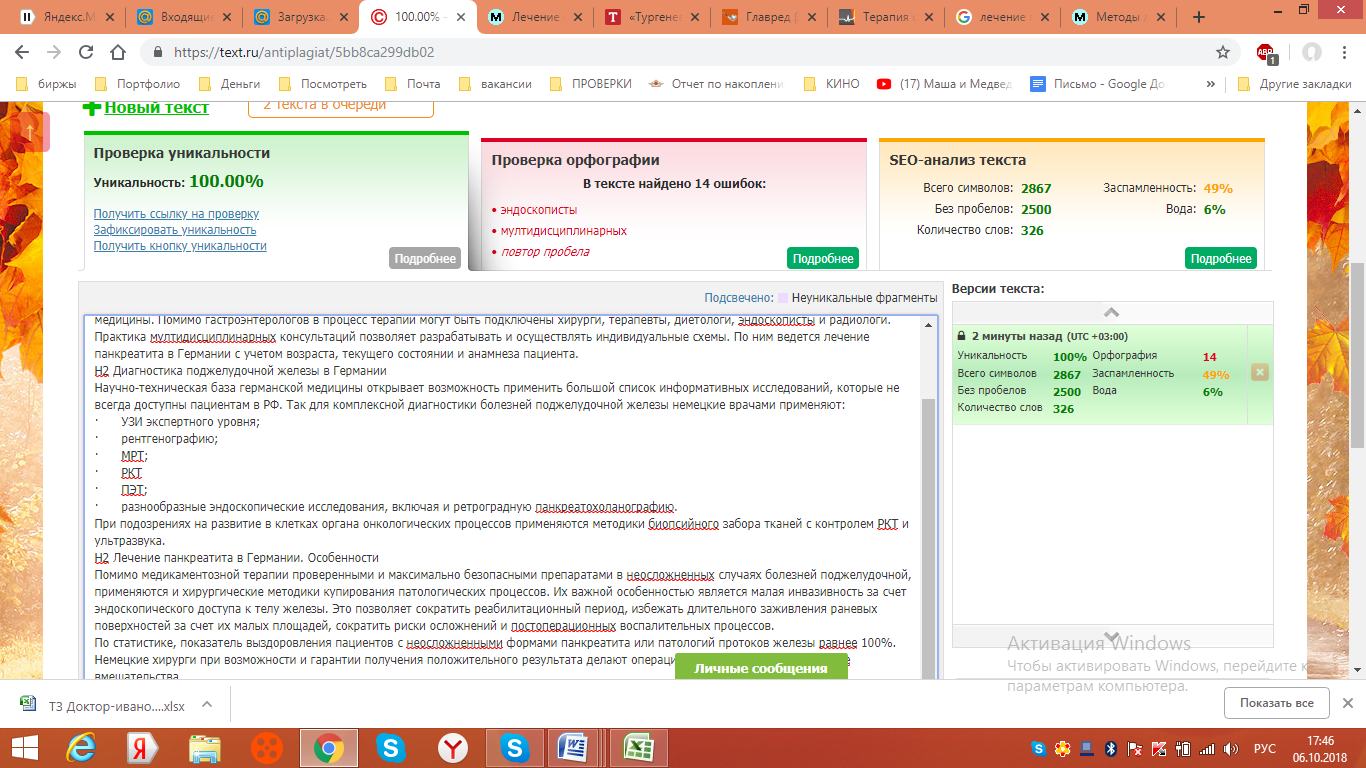 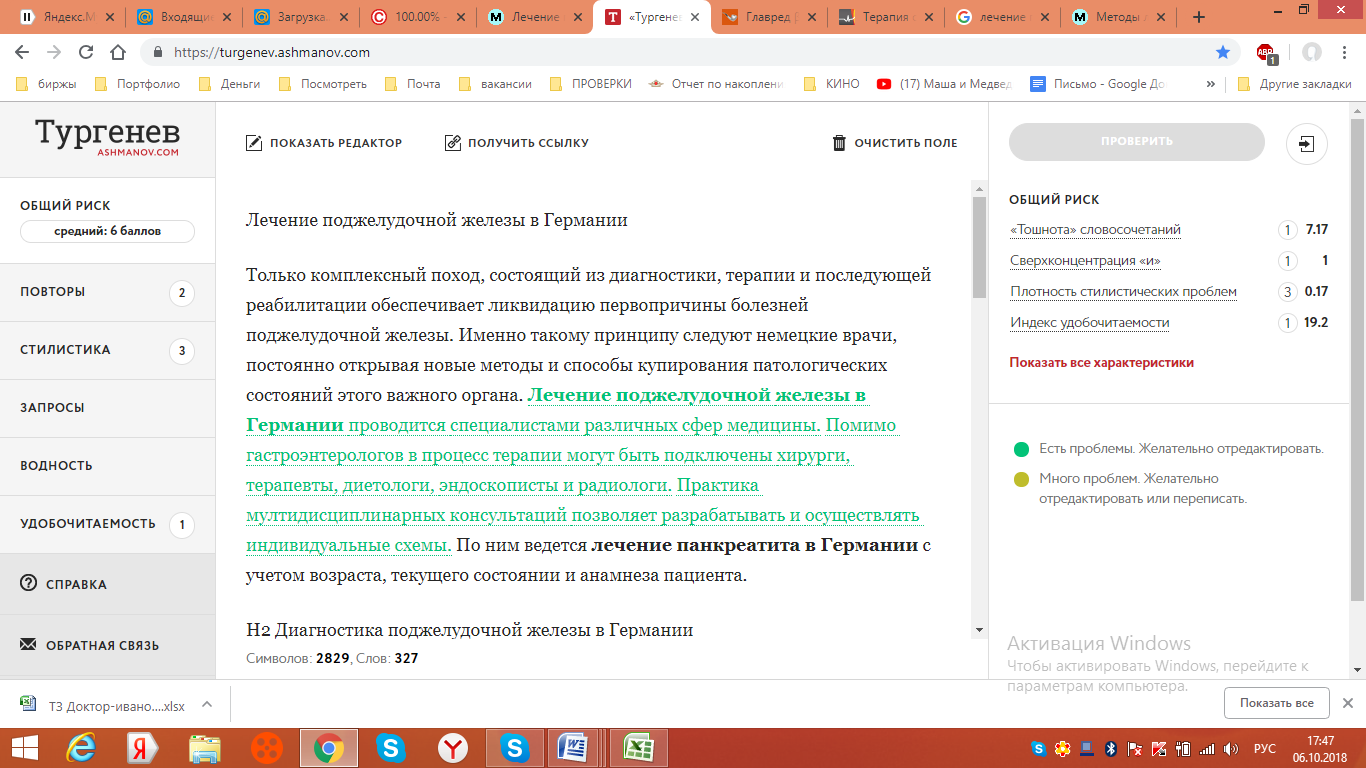 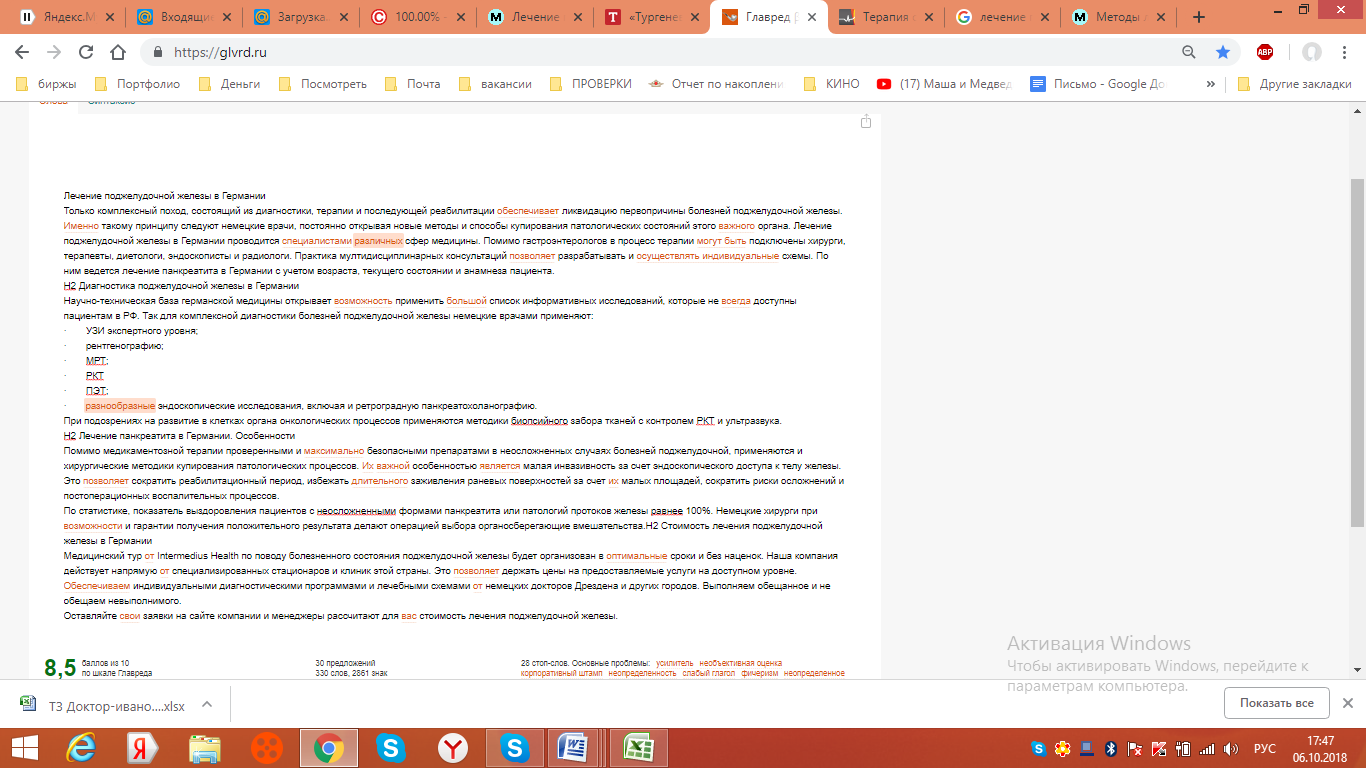 